Iresha.367427@2freemail.com APPLICATION FOR THE POST OF QUANTITY SURVEYORI am a graduate Quantity Surveyor who holds the degree of B.Sc. (Hons) in Quantity Surveying (First Class Division) from the University of Moratuwa, Sri Lanka, and I am currently available in Dubai on Visit Visa status seeking on carrier enhancement opportunity in Quantity Surveying, Contract Administration, Commercial and Cost management disciplines.I work well independently as well as in a team and possess four and half years of experience both in consultancy and contracting sectors and I am capable of working under minimum supervision and willing to take challenges and responsibilities with using experiences gained by the industrial practices. Generally, I am a punctual and methodical in my duties and quick learner who have the intention to gather knowledge and experience.My application for the above post in your esteemed company is attach herewith for your kind consideration and looking forward in receiving a favorable response. I am willing to offer my best service for the aforementioned post and I assure you, that I shall endeavour my very best in performing my duties to the utmost satisfaction of all in the team.I look forward to hearing from you.Thank you.Sincerely,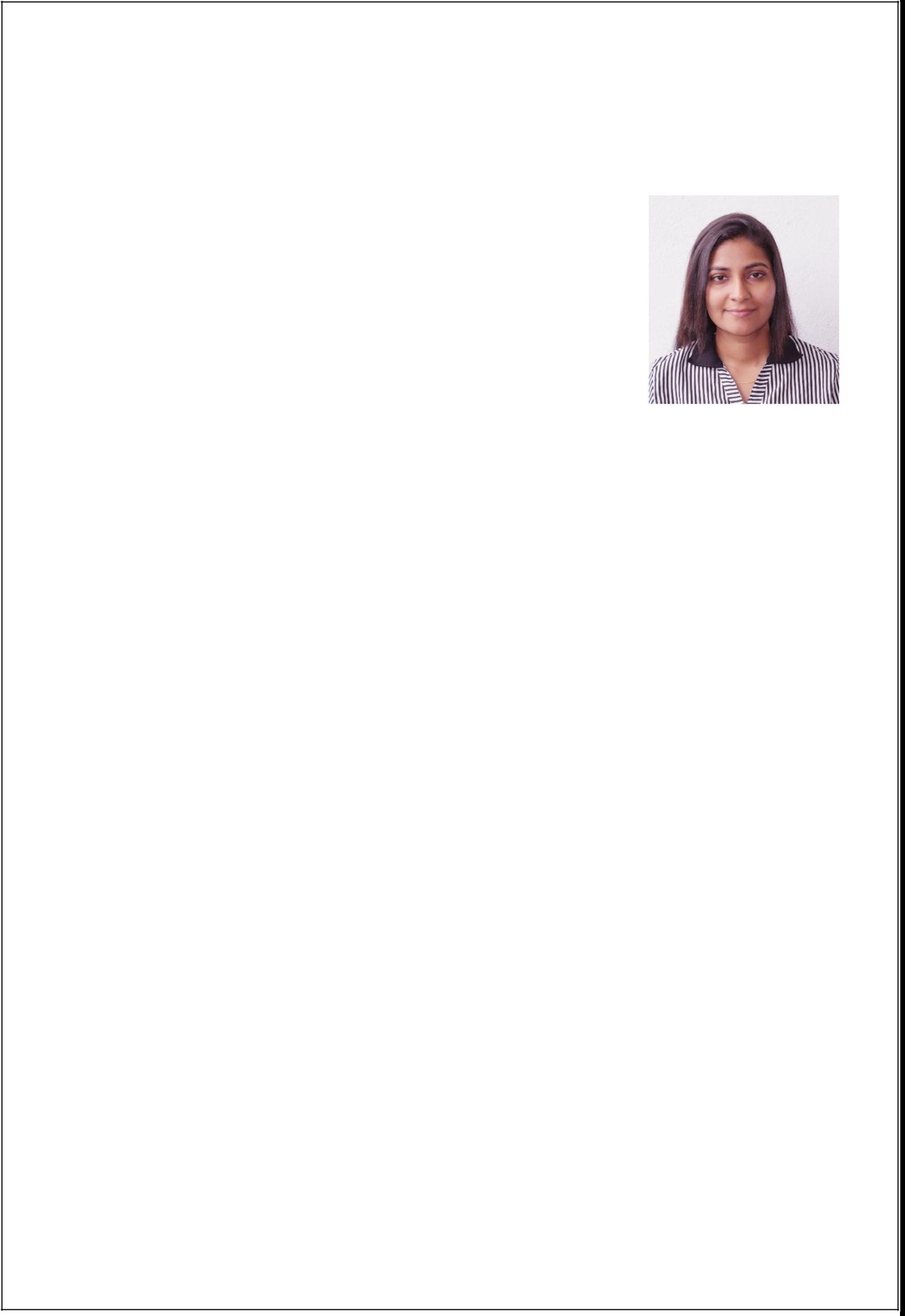 I am confident, dedicated, hard worker that strives to be better in everything and keep aiming for higher goals in life. I work with love for what I do and only have high expectations for myself and always achieve them. I would like to use my academic and non-academic skills that I gain from my lifetime for growth company while improving myself more and more.CAREER OBJECTIVESSelf-motivated, adaptable, conscientious and enthusiastic person with well-developed QuantitySurveying skills combined with a flexible attitude to work.PROFESSIONAL EXPERIENCECONTRACTOR QUANTITY SURVEYORQuantity Surveyor at Sanken Construction (Pvt) Ltd at No.295, Madampitiya road, Colombo 14. (January 2013 – February 2015)Project: Atlantis Apartments, No.110, Sri Jayawardanapura road, Rajagiriya.Key Roles and Responsibilities:Preparation of Application of Interim Payments and subcontractor’s Payment certificates.Preparation of Variations and claims.Preparation & monitoring of sub-contractors’ & suppliers’ agreements.Preparation of material reconciliations.Taking Joint Measurements.Assessment of material at site.Establishment of labour, plant and material norms.Preparation of Monthly Progress Reports and Daily Progress Reports, Revenue Forecast.Deals with Engineer for any matters relating to the project.CONSULTANCY QUANTITY SURVEYORQuantity Surveyor at D&R Quantity Surveyors at No.100, Pitipana road, Homagama, Sri Lanka (March 2015 to April 2017)Major Projects InvolvedProposed Marina Hotels and Resorts,UAE.Proposed Al Waab City, Doha QatarProposed 41 Villa Project, QatarProposed 60 KLPD Grain based distillery at KalkudahProposed Renovation to Golf Club at Colombo 08Proposed Oil Blending Plant for Hyrax at MuthurajawelaProposed Cosmetic Plant for Link Natural Products at Dompe, Sri LankaProposed DSI factory at Dompe, Sri Lanka Proposed Extension to Pavillion and Sports Complex, Polonnaruwa, Sri LankaProposed Cool Planet Building at Boralesgamuwa, Sri LankaProposed Bungalows for SAIF at Bandarawela, Sri LankaProposed Horizon College (vocational training centre) at Malabe, Sri LankaProposed Research and Development Centre for Link Natural Products at Dompe, Sri LankaKey Roles and Responsibilities:Preliminary Estimating and Cost PlanningTaking off quantities (Structural, Architectural, ID)Preparation of Bills of QuantitiesTender documentation and Contract documentationTender Evaluation and preparation of reportsPreparing Interim Payment CertificatesChecking of variations.Assisting for preparation of bidding documents under FIDIC Conditions of Contract and Standard Bidding Documents under CIDA Conditions of Contract which is widely used in Sri Lanka.Monitoring and coordinating Assistant Quantity Surveyor’s work.ACADEMIC QUALIFICATIONSuccessfully completed B.Sc. (Hons) Degree in Quantity Surveying, Department of BuildingEconomics, University of Moratuwa (accredited by RICS/AIQS/NZIQS/IQSSL/PAQS)GPA : 3.96 (First Class Division)Successfully completed the Training Program with a “A+ Grade”Successfully completed Individual one year Research for the degree program with a “A Grade” in “An Investigation into Designations practiced by Quantity Surveying profession in Sri Lankan Construction Industry”PROFESSIONAL QUALIFICATION AND SKILLSDiploma in Project Planning and Management conducted by SNAP Ferd CADD Center.Diploma in Auto CAD conducted by British Informatics Centre.Higher Diploma in Computer Science at Infortec International, Nugegoda.Diploma in English conducted by Institute of English, Maharagama.Computer literacy – Fluent in MS-Office Suite (Word, Excel, Power point, Project), AutoCAD(2010/2013/2015), Primavera (P6), Internet and E-mail.	Linguistic Skills	– Good command in both written and spoken English and Sinhala.DOCUMENTS FAMILIAR WITHStandard Method of Measurement of Building Works (SMM7)Principles of Measurement International (POMI)Civil Engineering Standard Method of Measurement (CESEMM 3)New Rules of Measurements - 2 (NRM-2)New Rules of Measurements – 1 (NRM-1)BCIS Standard Elemental Form of Cost Analysis.FIDIC Conditions of Contract (1999)FIDIC Conditions of Contract (1987)ICTAD Form of Agreement: Standard Conditions of Engagement – Part I & IIProcurement Guideline (2006)PROFESSIONAL MEMBERSHIPSGraduate Member of Institute of Quantity Surveyors - Sri LankaAPC Applicant of Royal Institution of Charted Surveyors (RICS)EXTRA CURRICULAR ACTIVITIESActive member of Building Economics Students Society, University of Moratuwa.Actively Participated “Future Leaders: Developing Leadership Qualities & Positive Thinking -2011”conducted by The Ministry of Higher Education.Active Member of School Chess team.Active Member of School English Literature Association.Active member of the Nature Club in University of Moratuwa.PERSONAL PROFILEName i	Iresha Date of Birth	: 24th February 1990Gender	: FemaleCivil Status	: MarriedNationality	: Sri LankanReligion	: BuddhistSchool Attended	: Anula Vidyalaya, Nugegoda, Sri LankaDECLARATIONI hereby certify that all the above-mentioned details are true and correct to the best of my knowledge.If I offered an opportunity to serve in your esteemed establishment, I can assure you that, I shallalways perform my duties with commitment and loyalty.B.Sc. (Hons) In Quantity Surveying.B.Sc. (Hons) In Quantity Surveying.(University of Moratuwa)